Differences between compilers and interpreters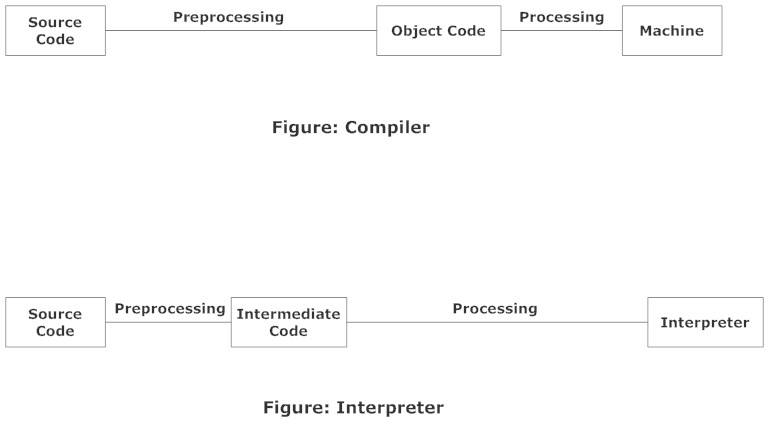 Fig: working of compiler and interpreter INTERPRETERCOMPILERTranslates program one statement at a timeScans the entire program and translates it as a wholeIt takes less time to analyze the source code but overall execution time is slowerIt takes large amount of time to analyze the source code but the overall execution time is comparatively fasterNo intermediate code is generated. Hence, memory efficient.Generates intermediate object code which further requires linking. Hence, requires memoryContinues translating the program until the first error is met, in which case it stops. Hence, debugging is easy.It generates the error message only after scanning the whole program. Hence, debugging is comparatively hard.Programming languages like python, ruby use interpretersProgramming languages like C, C++, java use compliers.